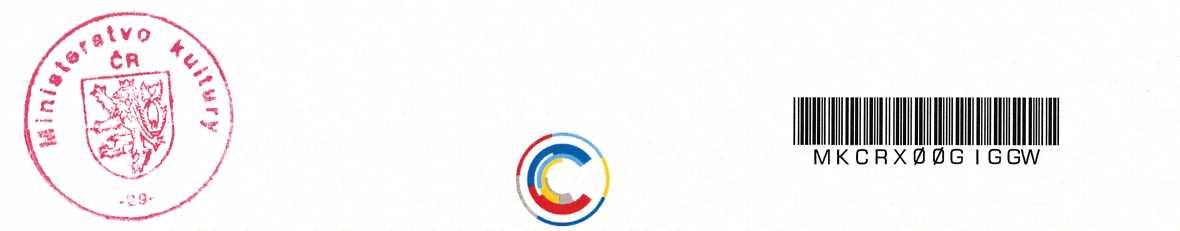 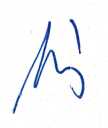 PhDr. Jan Holovský, Ph.D.
vedoucí Samostatného oddělení muzeíV Praze dne 4.3.2021Č.j.:MK 15693/2021 SOMSchvalovací doložkaMinisterstvo kultury podle ustanovení § 12 odst. 6, v souladu s ustanovením § 55 odst. 2 a ustanovením § 44 zákona č. 219/2000 Sb., o majetku České republiky a jejím vystupování v právních vztazích, ve znění pozdějších předpisů, a podle ČI. 1 odst. 1 Opatření Ministerstva kultury č. 901/2001, o schvalování některých právních úkonů zřízených příspěvkových organizací, dále podle ČI. 27 Organizačního řádu Ministerstva kultury a ČI. I odst. 4 písm. b) Příkazu ministra kultury č. 31/2015, kterým se vydává směrnice upravující výkon zřizovatelských funkcí Ministerstva kultury vůči zřizovaným státním příspěvkovým organizacímschvalujekupní smlouvu č. 2020/182/S ze dne 19. ledna 2021 mezi prodávajícími paní PhDr. Danou Daňovou, trvale bytem Jasenná čp. 217, paní Libuší Kovářovou, trvale bytem Jasenná čp. 258, paní Zdeňkou Turkovou, trvale bytem Jasenná čp. 259 a panem Josefem Drgou, trvale bytem Jasenná čp. 125, a kupujícím - Národním muzeem v přírodě, příspěvkovou organizací Ministerstva kultury, IČ: 00098604, kterou se do vlastnictví České republiky převádí pozemky uvedené v článku I. - III. smlouvy, vedené na LV č. 46, 49 a 426 Katastrálního úřadu pro Zlínský kraj, Katastrální pracoviště Zlín, pro obec Jasenná a katastrální území Jasenná na Moravě, za celkovou cenu 5 798 970,- Kč (slovy: Pět miliónů sedm set devadesát osm tisíc devět set sedmdesát korun českých), a stanoví příslušnost hospodařit s těmito pozemky Národnímu muzeu v přírodě.Pozemky jsou prodávány za cenu stanovenou znaleckými posudky č. 138/2020 ze dne 19. října 2020 a č. 126/2020 ze dne 19. října 2020 zpracovanými Ing. Petrem Cejnem, znalcem v oboru ekonomika, odvětví ceny a odhady nemovitostí.Uvedená kupní smlouva nabývá jako právní úkon platnosti dnem podpisu této schvalovací doložky dle § 44 odst. 4 zákona č. 219/2000 Sb., o majetku České republiky a jejím vystupování v právních vztazích, ve znění pozdějších předpisů.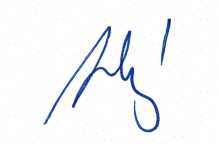 